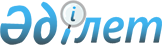 О внесении изменения в приказ Министра образования и науки Республики Казахстан от 29 ноября 2013 года № 482 "Об утверждении Правил служебной этики государственных служащих Министерства образования и науки Республики Казахстан"
					
			Утративший силу
			
			
		
					Приказ Министра образования и науки Республики Казахстан от 15 октября 2014 года № 426. Зарегистрирован в Министерстве юстиции Республики Казахстан 19 ноября 2014 года № 9880. Утратил силу приказом Министра образования и науки Республики Казахстан от 23 мая 2016 года № 331

      Сноска. Утратил силу приказом Министра образования и науки РК от 23.05.2016 № 331.      ПРИКАЗЫВАЮ:



      1. Внести в приказ Министра образования и науки Республики Казахстан от 29 ноября 2013 года № 482 «Об утверждении Правил служебной этики государственных служащих Министерства образования и науки Республики Казахстан» (зарегистрированный в Реестре государственной регистрации нормативных правовых актов Республики Казахстан 26 декабря 2013 года под № 9034, опубликованный в газете «Казахстанская правда» от 1 февраля 2014 года № 22 (27643), следующее изменение:



      в Правилах служебной этики государственных служащих Министерства образования и науки Республики Казахстан, утвержденных указанным приказом:



      подпункт 5) пункта 5 внесено изменение на государственном языке, текст на русском языке не изменяется.



      2. Административному департаменту (Ш. Жумагали) обеспечить:



      1) в установленном законодательством порядке государственную регистрацию настоящего приказа в Министерстве юстиции Республики Казахстан и его официальное опубликование в средствах массовой информации;



      2) размещение настоящего приказа на интернет-ресурсе Министерства образования и науки Республики Казахстан;



      3) в срок не превышающий десяти календарных дней направление копии настоящего приказа на бумажном и электронном носителе для официального опубликования в информационно-правовой системе «Әділет».



      3. Контроль за исполнением настоящего приказа возложить на Ответственного секретаря Министерства образования и науки Республики Казахстан А. Галимову.



      4. Настоящий приказ вводится в действие по истечении десяти календарных дней после его первого официального опубликования.      Министр                                    А. Саринжипов
					© 2012. РГП на ПХВ «Институт законодательства и правовой информации Республики Казахстан» Министерства юстиции Республики Казахстан
				